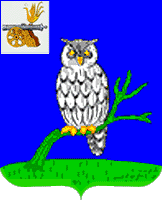 СЫЧЕВСКАЯ  РАЙОННАЯ  ДУМАР Е Ш Е Н И Е От 24 апреля 2020 года                                                                                       № 262Об отчете председателя  Сычевской районной Думымуниципального образования «Сычевский район»Смоленской области «Об итогах работы  Сычевской районной Думы муниципального образования «Сычевский район»Смоленской области за 2019 год»Заслушав и обсудив отчет председателя Сычевской районной Думы муниципального образования «Сычевский район» Смоленской области М.А.Лопуховой,Сычевская районная Дума РЕШИЛА:1.Отчет председателя Сычевской районной Думы муниципального образования «Сычевский район» Смоленской области М.А.Лопуховой «Об итогах работы Сычевской районной Думы муниципального образования «Сычевский район» Смоленской области за 2019 год» принять к сведению (прилагается)2. Опубликовать отчет  председателя Сычевской районной Думы муниципального образования «Сычевский район» Смоленской области «Об итогах работы Сычевской районной Думы муниципального образования «Сычевский район» Смоленской области за 2019 год» в газете «Сычевские вести».Председатель Сычевской районной Думы                               М.А.Лопухова                                                                                                         Приложение к решению                                                                                                             Сычевской районной Думы                                                                                                от 24 апреля 2020 г. № 262ОтчетПредседателя Сычевской районной Думы пятого созыва муниципального образования « Сычевский район» Смоленской области об итогах работы  за 2019 годУважаемые депутаты  и приглашенные! В соответствии с Уставом муниципального образования Сычевский  район и Регламентом Сычевской районной Думы  представляю ежегодный отчет о деятельности  представительного органа за 2019 год, которая была построена на принципах совместной работы депутатского корпуса и Администрации района.Сычевская районная Дума  занимает в системе органов местного самоуправления муниципального образования важное место.Основная задача нашего представительного органа – осуществление нормотворческой деятельности в соответствии с полномочиями, прописанными в Федеральном и областном законодательстве, а также в муниципальной нормативно-правовой базе. Это является основой для созидательной и эффективной жизнедеятельности Сычевского района, успешной работы предприятий, служб, учреждений образования, здравоохранения, культуры, спорта, решения вопросов обустройства города и района, общественной безопасности жителей, их социальной защищенности, создания благоприятных условий для активной трудовой деятельности, комфортного проживания и отдыха сычевлян.В депутатском корпусе  работают 14 депутатов (один депутат Матвеев . выбыл по собственному желанию), 13 депутатов осуществляют свои полномочия на непостоянной основе, т.е. на общественных началах, совмещая депутатскую деятельность с выполнением трудовых обязанностей по месту основной работы. Работа депутатов представительного органа  основана на принципах коллективного, свободного обсуждения и решения вопросов, гласности, ответственности и подотчетности перед населением района. Главные критерии, которыми руководствуются депутаты – законность, ответственность, открытость перед избирателями, постоянный учет общественного мнения.В отчетном 2019 году районная Дума продолжила деятельность по правовому регулированию вопросов, отнесенных к его компетенции (обеспечению социально-экономического развития района, регулированию бюджетной и налоговой политики, управлению и распоряжению муниципальной собственностью), по осуществлению контрольных и представительских функций.    За 2019 год проведено 10 заседаний Сычевской районной Думы, 20 заседаний постоянных депутатских комиссий. Принято 49 решений, из них 11 – нормативного характера.    Отдельно хочу сказать об активности участия депутатов в заседаниях районной Думы, работе комиссий.В 2019 году средняя явка на заседаниях районной Думы составила 87% (13 депутатов из 15).Для эффективной работы Сычевской районной Думы ежегодно составляется перспективный план нормотворческой деятельности, которым руководствуется депутатский корпус. При планировании работы районной Думы основное внимание уделяется значимости и актуальности вопросов, вносимых на заседания. Вопросы, возникающие в рабочем порядке, принимаются и вносятся в план дополнительно. Перспективный план работы предусматривает деятельность районной Думы по следующим основным направлениям: - нормотворческая деятельность по дальнейшему формированию и совершенствованию нормативно-правовой базы в области социальной, экономической, бюджетной политики; - осуществление контрольных функций за исполнением органами местного самоуправления и их должностными лицами полномочий по решению вопросов местного значения. Как и в предыдущие годы, в 2019 году одним из главных приоритетов в деятельности районной Думы, главы и администрации города была работа по стабилизации и росту доходов бюджета, рационализации расходования бюджетных средств и ресурсов района.В течение года принято 5 решений, отражающих увеличение бюджета, а в целом – 10 решений, связанных с совершенствованием бюджетного процесса в районе.В результате совместной работы депутатов районной Думы своевременно приняты все необходимые решения, связанные с местными налогами, налоговыми платежами, предоставлением льгот. Проект бюджета муниципального образования «Сычевский район» Смоленской области на 2020 год и на плановый период 2021 и 2022 годов вместе с муниципальными программами были рассмотрены всеми профильными комиссиями.После проведения публичных слушаний бюджет был успешно принят в установленные сроки.   В соответствии с изменениями в законодательстве в сентябре 2019 года были приняты изменения в Устав муниципального образования «Сычевский район» Смоленской области.Круг вопросов, рассматриваемых районной Думой достаточно широк: это  вопросы, касающиеся жизнедеятельности социальной сферы района, вопросы безопасности и правопорядка, экономики и муниципальной собственности.В течение года были заслушаны и обсуждены:-  Отчет Главы муниципального образования «Сычевский район» Смоленской области Е.Т.Орлова о результатах его деятельности и о деятельности Администрации за 2018 год;- о выполнении плана социально-экономического развития муниципального образования «Сычевский  район» Смоленской области за 2018год;- об исполнении бюджета муниципального образования «Сычевский район» Смоленской области за 2018 год.- О ходе подготовки образовательных учреждений к новому 2019-2020г.-Об итогах работы жилищно-коммунального хозяйства за зимний период 2018-2019г.и перспективы работы по подготовке жилищного фонда района, школ, больницы к зимнему периоду 2019-2020гг.- информация об обеспечении детей дошкольным образованием на территории МО « Сычевский район» и перспективы развития системы дошкольного образования района.-Анализ работы ОГБУЗ « Сычевская центральная районная больница» за 2019 год.- Информация об организации теплоснабжения на территории МО «Сычевский район»- Отчет о деятельности Контрольно-ревизионной комиссии муниципального образования «Сычевский район» за 2019 годВ целях создания условий для обеспечения права граждан, общественных объединений и организаций, государственных и муниципальных органов в получении достоверной информации о деятельности полиции, районная Дума заслушала, обсудила представленный отчет начальника отделения полиции по Сычевскому району МО МВД РФ «Гагаринский» Мамаева В.Е. за 2018 год и соответствующим решением признала удовлетворительными работу и итоги оперативно-служебной деятельности отделения полиции за 2018 год.В соответствии с требованиями законодательства к регистрации муниципальных правовых актов в 2019 году Сычевской районной Думой осуществлялась работа по подготовке и представлению муниципальных правовых актов, принятых представительным органом для включения их в Регистр муниципальных нормативных правовых актов Смоленской области. Данная работа проводится в целях систематизации и учета муниципальных нормативных правовых актов, а также реализации конституционного права граждан на ознакомление с документами, непосредственно затрагивающими их права и свободы. Так, в 2019 году в Реестр включено 12 решений нормативно-правового характера. В течении 2019 года были рассмотрены и приняты решения об утверждении Положений, Порядков, Правил, а также внесены изменения в существующие нормативно-правовые акты:- Положение об отделе по образованию Администрации муниципального образования « Сычевский район» Смоленской области;-Положение о финансовом управлении Администрации муниципального образования « Сычевский район» Смоленской области;- Положение об отделе по культуре Администрации муниципального образования « Сычевский район» Смоленской области;- Положение о порядке управления и распоряжения объектами муниципальной собственности муниципального образования «Сычевский район» Смоленской области;- Положение о порядке проведения публичных слушаний;-Положение о бюджетном процессе в муниципальном образовании «Сычевский район» Смоленской области;-Положение о прядке проведения конкурса по отбору кандидатов на должность Главы муниципального образования.На заседаниях Сычевской районной Думы рассматривался ряд вопросов и принимались необходимые правовые акты для улучшения социальной сферы, образования, культуры и здравоохранения, жилищно-коммунального хозяйства.  С этой целью заслушивалась информация как руководителей органов и структурных подразделений Администрации муниципального района, так и руководителей муниципальных предприятий и учреждений по следующим вопросам:- о деятельности комиссии по делам несовершеннолетних и защите их прав за 2018 год;                   - о работе административной комиссии за 2018 год; - о соблюдении мер пожарной безопасности, об организации пожарной безопасности в населенных пунктах на территории муниципального образования « Сычевский район» Смоленской области;- Молодежная политика в муниципальном образовании « Сычевский район» , участие школьной и рабочей молодежи в районных мероприятиях, молодежные инициативы;       - об организации оздоровления, отдыха и занятости детей в период летних каникул;       - об инвестиционной и предпринимательской деятельности на территории муниципального образования « Сычевский район» Смоленской области;        - о демографической обстановке на территории муниципального образования « Сычевский район» Смоленской области;       - О ходе призывной кампании на территории муниципального образования  «Сычевский район» Смоленской области;      - О профилактической работе ветеринарной станции на территории Сычевского района;        - О ходе подготовки образовательных учреждений к новому 2019-2020 учебному году;          -  О деятельности органа опеки и попечительства по защите прав и интересов несовершеннолетних детей;         - Информация об организации теплоснабжения на территории МО « Сычевский район»;          -Об обеспечении детей дошкольным образованием на территории МО «Сычевский район» и перспективы развития системы дошкольного образования;           - Об итогах работы жилищно - коммунального хозяйства за зимний период 2018-2019 г.г. и перспективы работы по подготовке жилищного фонда района, школ, больницы к зимнему периоду 2019- 2020г.г.;     -  о работе агропромышленного комплекса Сычевского района в 2019 году.       Значительное место в работе депутатов занимает непосредственное взаимодействие с жителями района, представителями организаций, активистами, общественниками, молодежью.Это приемы, встречи, собрания, совместные мероприятия, акции и другие формы взаимодействия, позволяющие и проблемы решать, и быть друг другу полезными, и прояснить непонятные вопросы.Приемы проводились регулярно, по заблаговременно утвержденному графику, который публиковался в газете «Сычевские вести», размещался в интернете и анонсировался на местах приема. За 2019 год депутаты Сычевской районной Думы провели 21 прием.Вопросы очень разные и по характеру, и по степени исполнения, и по актуальности: тарифы ЖКХ, уборка территории, вопросы медобслуживания, социальное обслуживание и многие, многие другие.Большинство из них решены, и решение их осуществилось путем взаимодействия с городскими службами, бюджетными учреждениями, предприятиями, общественными организациями, самими жителями.Часть обращений были сформулированы и выполнены в качестве наказов в 2019 году, некоторые из них намечены для выполнения в 2020 году.Реализация наказов избирателей занимает значимое место в работе депутатов.        Взаимопонимание, конструктивная совместная работа депутатского корпуса с Администрацией района, с главами сельских поселений   позволила успешно решать самые сложные вопросы социально-экономического развития нашей территории. У нас много совместных мероприятий, акций, депутаты – активные участники в делах этих организаций. Ряд их вопросов решаем на профильных комиссиях, а при необходимости – и на заседаниях районной Думы. Практикуем постоянное взаимодействие в решении различных текущих вопросов.В качестве приоритетных задач на 2020 год, где депутаты должны принять активное участие и содействовать в их решении с учетом наших полномочий, следует назвать следующие:– активное продолжение совершенствования нормативной правовой базы муниципального района – как необходимого условия для дальнейшего социально-экономического развития Сычевского района;– увеличение доходной части бюджета, совершенствование бюджетного процесса и рационализация расходов бюджетных средств и ресурсов района – как основы для улучшения благосостояния Сычевлян, повышения социальной защищенности, комфортности проживания, укрепления материально-технической базы образования, культуры, спорта, здравоохранения, жилищно-коммунального хозяйства, повышения общественной безопасности;– высокая эффективность реализуемых государственных и муниципальных программ на территории города;– сохранение и развитие взаимодействия с жителями путем проведения встреч, личных приемов, реализации их наказов, решения других вопросов – как одной из важнейших наших задач.Позвольте от всей души, поблагодарить Вас, уважаемые депутаты за проделанную   работу. Слова благодарности хочу сказать  в адрес Главы муниципального образования «Сычевский район» Смоленской области,  заместителей Главы муниципального образования, начальников отделов  Администрации района, аппарата районного Совета депутатов, глав сельских поселений, руководителей  всех предприятий и организаций  за поддержку  и огромную помощь  в деле достижения наших результатов.